Publicado en Mexico el 07/12/2021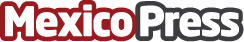 Val Dorantes, una actriz con un futuro brillanteVal Dorantes es una Actriz y Cantante de 20 años nacida en Querétaro,México. La joven artista ha sorprendido a todos este año y su carrera sin duda promete mucho para el siguiente. La actriz y cantante Val Dorantes asombró a todos con sus interpretaciones en sus primeras dos series televisivas. Una actriz con mucho futuro por delanteDatos de contacto:Val Dorantes4424248766Nota de prensa publicada en: https://www.mexicopress.com.mx/val-dorantes-una-actriz-con-un-futuro-brillante_1 Categorías: Internacional Cine Televisión y Radio http://www.mexicopress.com.mx